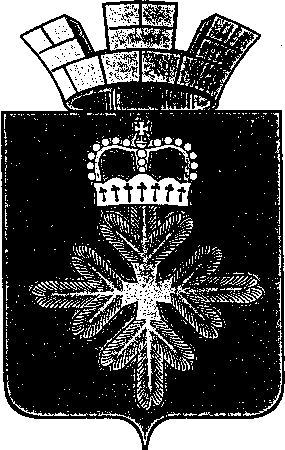 РАСПОРЯЖЕНИЕАДМИНИСТРАЦИИ ГОРОДСКОГО ОКРУГА ПЕЛЫМВ целях организации деятельности администрации городского округа Пелым, в соответствии с регламентом работы администрации городского округа Пелым, планом работы администрации городского округа Пелым на 2018 год:Утвердить план работы администрации городского округа Пелым на август 2018 года (далее – План работы) согласно приложению.Поручить организационному отделу муниципального казенного учреждения «Учреждение по обеспечению деятельности органов местного самоуправления и муниципальных учреждений городского округа Пелым» (Якимова Н.В.):на основании Плана работы сформировать календарный план-сетку работы администрации городского округа Пелым на август 2018 года;разместить План работы на официальном сайте городского округа Пелым в информационно-телекоммуникационной сети «Интернет»;Контроль за исполнением настоящего распоряжения возложить на заместителя главы администрации городского округа Пелым А.А. Пелевину.Глава городского округа Пелым                                                          Ш.Т.АлиевУтвержден:распоряжением администрациигородского округа Пелымот 25.07.2018 № 145ПЛАН РАБОТЫадминистрации городского округа Пелымна август 2018 годаИсп: Н.В.Якимова 8(34386)45-1-69от 25.07.2018 № 145п. ПелымО плане работы администрации городского округа Пелымна август 2018 годаДатаВремяМероприятиеМестоОтветственныйкаждый поне-дельник9.00Оперативное совещание руководителей предприятий и государственных учрежденийкаб. № 1Ш.Т.Алиевкаждый четверг9.00Аппаратное совещание при главезалзаседанийШ.Т.Алиевкаждый четверг09.30Оперативное совещание с руководителями муниципальных учреждений образования и культурыкаб. № 7А.А.Пелевина2-й и 4-й понед.месяца15.00-17.00Прием гражданкаб. № 1Ш.Т.Алиев2-я и 4-я среда месяца15.00-17.00Прием гражданкаб. № 2Т.Н.Баландина1-й и 3-й вторникмесяца15.00-17.00Прием гражданкаб. № 7А.А.Пелевинапо факту разм. процедуры торговСовещание Единой комиссии по осуществлению закупок для обеспечения нужд ГО Пелымкаб. № 2Е.В.Фатуллаеваиюль-августМесячник безопасности населения на водных объектах в летний период 2018 годорганизации,учрежденияГ.Ю.Потанинав течении месяцаВыезд на обследование земельных участков приватизируемые под объектами недвижимости пгт. Пелым п. Атымья Н.В.Мальшаковав течении месяцаКомиссия по предоставлению земельных участков на территории городского округа ПелымН.В.МальшаковаавгустРейды по выявлению правонарушенийп.ПелымТ.Н.ШрамковаавгустВыявление совместно с органами внутренних дел, ЖЭУ ЛПУМГ, ЖЭУ МУП «Голана» граждан, проживающих или пребывающих (на срок более 3 месяцев) на территории городского округа Пелым и подлежащих постановке на воинский учетп.ПелымО.Н. Серебрякова01Организация заседания жилищной комиссииО.В.Твердохлеб0313.00Проведение Общероссийской акции «Вода России»п.ПелымТ.Н.Шрамкова05Муниципальный этап Всероссийских массовых соревнований по уличному баскетболу «Оранжевый мяч-2018»спортивная площадкаО.И.Бородин0714.00Заседание жилищной комиссиикаб.№ 2М.В.Внукова0913.00Совещание с арендаторами муниципального имущества по своевременному внесению арендной платыкаб.№ 9Е.А.Елошкина1015.00Комиссия по списанию основных средствкаб. № 3Л.М.Пучнина11Открытый турнир по мини-футболу «Кожаный мяч» ко Дню физкультурникаспортивная площадка КСК Пелымского ЛПУМГО.И.Бородин1710.00Заседание межведомственной комиссии по выявлению неучтенных объектов недвижимости и земельных участковкаб. № 3Л.М.Пучнина2114.00Заседание жилищной комиссиикаб.№ 2М.В.Внукова2314.00Подготовка и проведение заседаний антитеррористической комиссии ГО Пелымзалзаседаний 10 человекГ.Ю.Потанина2413.00Взаимодействие с арендаторами земельных участков по погашению задолженностикаб.№ 9Е.А.Елошкина2911.00Педагогическая конференцияДК п.Пелымул.Фестивальная, 12А.А.Пелевина29-31Рабочее времяПроверка и приемка учреждений образования и культуры по подготовке к новому учебному годуобразовательные учреждения ГО ПелымА.А.Пелевина Отдел ОКС и ДМ3116.00Заседание конкурсной комиссии по отбору управляющей организации для управления многоквартирными домамизал заседанийМ.В.Внукова31Турнир по шахматам «Здравствуй, школа» спортивная площадка КСКО.И.Бородин